МУНИЦИПАЛЬНОЕ БЮДЖЕТНОЕ ОБЩЕОБРАЗОВАТЕЛЬНОЕУЧРЕЖДЕНИЕ "НАЙДЁНОВСКАЯ  ШКОЛА"Урок по русскому языку в 9 классе Тема: Сложное предложение.Типы сложных предложений.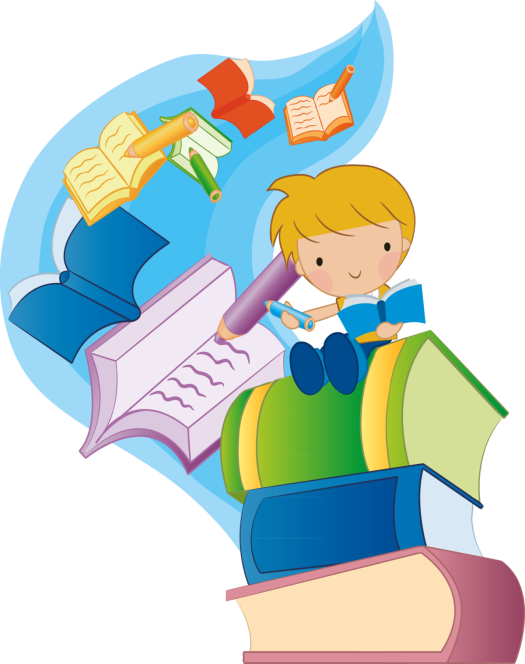                                                                     Составила:учитель русского языка и литературы МБОУ Найдёновская школа» Великая Ирина Владимировна                                               с.Найдёновка, 2019г.                                                                                                                               Урок русского языка №34.                       9 класс                                Дата_______Тема: Сложное предложение. Типы сложных предложений.Тип урока: урок открытия нового знания.Вид урока: уроки смешанного типа.Цели: углубить, систематизировать полученные ранее учащимися сведения о сложном предложении; ввести новые понятия о видах сложных предложений; ознакомить со средствами связи простых предложений в составе сложного; формировать знания о союзной и бессоюзной связи; совершенствовать языковые и пунктуационные навыки: конструирование сложных предложений, правильной постановки знаков препинания, умение производить синтаксический анализ предложений, составлять схемы предложений;способствовать воспитанию самостоятельности в мышлении и высказывании мыслей, умения работать в команде, объективно оценивать свои знания и ответы одноклассников.Планируемые результаты:воспроизводят по памяти информацию, необходимую для решения учебной задачи; структурируют знания, осуществляют правильный выбор сложных предложений; оценивают уровень владения учебным действием; умеют формулировать собственное мнение и позицию.Оборудование:учебные тексты, схемы, компьютер, телевизор.Ход урокаΙ. Организационный момент(Слайд№1) (Приветствие «Подари улыбку»)ІІ. Актуализация опорных знаний.1.Орфографический анализ (Задание ОГЭ №5) (Слайд№2)Укажите варианты ответов, в которых дано верное объяснение написания выделенного слова. Запишите номера этих ответов. 

1) НЕ СМОТРЯ (под ноги) – НЕ с деепричастиями, употребляющимися без НЕ, пишется раздельно 
2) ОБМАКНУЛ (перо в чернильницу) - правописание гласной в корне зависит от ударения. 
3) ШОРОХ – после шипящей пишется о, поскольку можно подобрать проверочное слово 
4) ДВУХЪЯРУСНЫЙ – разделительный Ъ пишется в сложном слове после начальных частей двух/трех/четырех перед йотированными гласными. 
5) ГОНЯТ (они) – в окончании глагола II спряжения в форме 3 лица множественного числа пишется Я.  Ответ145 (Слайд №3) 2.Синтаксический анализ словосочетания.(Задание ОГЭ №4) (Слайд №4).Замените словосочетание «к Алкиному дому», построенное на основе согласования, синонимичным словосочетанием со связью управление. Напишите получившееся словосочетание.  Ответк дому Алки
Замените словосочетание «глебовская власть», построенное на основе согласования, синонимичным словосочетанием со связью управление. Напишите получившееся словосочетание.  Ответвласть Глебова
Замените словосочетание «суконным одеялом», построенное на основе согласования, синонимичным словосочетанием со связью управление. Напишите получившееся словосочетание.  Ответодеялом из сукна (Слайд №5)3.Синтаксический анализ предложения.(Слайд №6)Прочитайте текст 

(1) Любовь - это жизнь, это главное. (2)От нее разворачиваются и стихи, и дела, и все прочее. (3)Любовь - это сердце всего. (4)Если оно прекратит работу, все остальное отмирает, делается лишним, ненужным. (5)Но если сердце работает, оно не может не проявляться в этом во всем. 

Укажите варианты ответов, в которых верно определена грамматическая основа в одном из предложений или в одной из частей сложного предложения текста. Запишите номера ответов. 

1. оно прекратит работу (предложение 4) 
2. стихи дела прочее разворачиваются от нее (предложение 2) 
3. любовь (предложение 3) 
4. любовь главное (предложение 1) 
5. сердце работает (предложение 5)  Ответ15    (Слайд №7)ΙΙΙ. Мотивация учебной деятельности. 1.Фронтальная беседа по вопросам:                - Какой раздел науки о языке мы изучаем? (Синтаксис)               - Что изучает синтаксис? (Строение словосочетаний и предложений)              - Что такое предложение? (              -По структуре, какие бывают предложения? (Ребята, обратите внимание на два последних предложения текста. Это какие предложения по структуре? (Сложные). Какую тему мы начали изучать на прошлом уроке? (Сложное предложение)(Слайд №8)Что предстоит нам узнать на уроке? (Ответы детей)(Слайд №9)На прошлых уроках мы знакомились с вами со сложным предложением,  сегодня мы должны углубить, систематизировать полученные ранее сведения о сложном предложении; ввести новые понятия о видах сложных предложений, мы познакомимся с типами сложных предложений, вспомним типы союзов, проанализируем текст в рамках подготовки к аттестации в 9 классе.2.Заполнение карточки ЗХУΙV. Работа над темой урока.1.Работа со схемой.(Слайд №10)Пользуясь данной схемой, расскажите, что вы знаете о сложном предложении и  его типах. - Чем различаются ССП И СПП? ( ССП- части независимые, В СПП – главная и зависимая, союзами)- Средством связи в сложноподчиненных предложениях служат подчинительные союзы, в сложносочиненных предложениях – сочинительные союзы, в бессоюзных – интонация (без включения союзов).2. Повторение. Союзы подчинительные и сочинительные.(Сообщения, подготовленные учащимися) -Распределительный диктант- Распределите союзы в 2 колонки: сочинительные и подчинительные (Слайд №11-12).Проверка.3.Конструирование (Слайд №13-15)Любовь к Родине начинается с любви к матери, а человек начинается с отношения к ней. (ССП)Если любовь к Родине начинается с любви к матери, то человек начинается с отношения к ней.(СПП) ( Начертить схемы этих предложений на доске)С горем и радостью ребенок идет к матери, и он находит у неё понимание.(ССП С горем и радостью ребенок идет к матери, потому что  он находит у неё понимание.(СПП) ( Начертить схемы этих предложений на доске)3. На свете не существует человека роднее и ближе матери. Ее любовь к детям безгранична, бескорыстна, полна самоотверженности.- На свете не существует человека роднее и ближе матери, ведь ее любовь к детям безгранична, бескорыстна, полна самоотверженности.(СПП)(Начертите схемы предложений, определите их вид.) ВЫВОД: что же такое сложное предложение?  (Сложное предложение не есть механическая сумма простых предложений. Смысловые отношения, возникающие в сложном предложении между  его частями, делают эту конструкцию более богатой по выражаемой информации. Дополнительная информация сложного предложения возникает из соотношения содержания его составляющих и закрепляется, уточняется, благодаря средствам связи).-для чего же мы используем сложные предложения? Сложное предложение – лаконичное средство выражения сложных мыслей, позволяющее  устранить однообразное повторение слов и монотонное использование простых предложений. Выбор конструкции зависит  от задачи, сферы, содержания высказывания, т.е. от коммуникативной задачи.V.Физкульминутка «Собери пословицы»У каждой пары  учащихся часть пословицы, необходимо найти вторую часть.Начало предложений: При солнце тепло,… Птица радуется весне,… Без отца – полсироты,… У детины заболит пальчик,… Живы родители – почитай,… Мать кормит детей…Продолжение предложений: …а младенец – матери; а при матери добро; а у матери – сердце; а без матери – и вся сирота; умерли – поминай; как земля людейСлово учителя. Какие перед вами предложения ? ( Сложные, ССП). Вы заметили, ребята, что весь материал с которым мы работаем на уроке отображает одну тему. Какую? Конечно, мама.И пришло время проверить творческое домашнее задание: Сочинение, посвящённое маме.(Дети зачитывают сочинение, 2-3 человека).VΙ.Домашнее задание. 1.Выполнить  задания.2.Выучить теоретический материал по теме урока.3.Напишите сочинение-рассуждение,  «Что такое материнская любовь?»Рефлексия. Подведение итогов урока. Карточки ЗХУ. Оценивание.ЗнаюХочу знатьУзналЧто такое предложение?Какое предложение называется сложным?Виды  сложных предложений